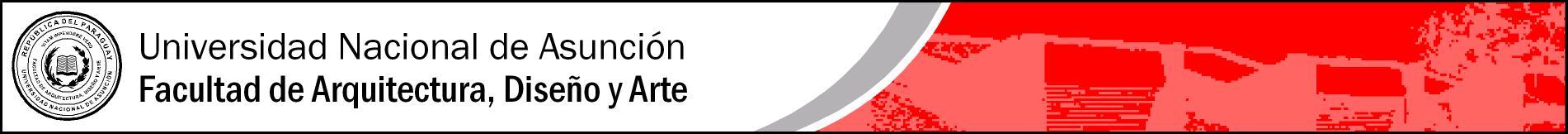 TEORÍA DEL ARTE I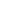 CARRERA: Artes VisualesSEMESTRE: 5° CARÁCTER: Obligatorio.   ••• OBJETIVOS GENERALES••• CONTENIDO••• BIBLIOGRAFÍA Básica y Complementaria